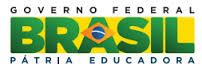 CURRÍCULOCURRÍCULOCURRÍCULOMINISTÉRIO DO DESENVOLVIMENTO SOCIAL E COMBATE À FOMESECRETARIA EXECUTIVADIRETORIA DE PROJETOS INTERNACIONAISMINISTÉRIO DO DESENVOLVIMENTO SOCIAL E COMBATE À FOMESECRETARIA EXECUTIVADIRETORIA DE PROJETOS INTERNACIONAISINFORMAÇÕES PESSOAISINFORMAÇÕES PESSOAISINFORMAÇÕES PESSOAISINFORMAÇÕES PESSOAISINFORMAÇÕES PESSOAISINFORMAÇÕES PESSOAISNome completo: Nome completo: Nome completo: Nome completo: Telefone: (     )Telefone: (     )CPF:CPF:CPF:CPF:Telefone: (     )Telefone: (     )Endereço completo:Endereço completo:Endereço completo:Endereço completo:Data de nascimento:/     /Data de nascimento:/     /CEP: CEP: CEP: CEP: Nacionalidade:Nacionalidade:Endereço eletrônico:Endereço eletrônico:Endereço eletrônico:Endereço eletrônico:Sexo:Sexo:ESCOLARIDADEESCOLARIDADEESCOLARIDADEESCOLARIDADEESCOLARIDADEESCOLARIDADECursoInstituiçãoTérminoTérminoNívelNívelCURSOS DE EXTENSÃO/ OUTROSCURSOS DE EXTENSÃO/ OUTROSCURSOS DE EXTENSÃO/ OUTROSCURSOS DE EXTENSÃO/ OUTROSCURSOS DE EXTENSÃO/ OUTROSCURSOS DE EXTENSÃO/ OUTROSCursoInstituiçãoInstituiçãoInstituiçãoCarga horáriaCarga horáriaEXPERIÊNCIA PROFISSIONAL COMPATÍVEL COM O TERMO DE REFERÊNCIAEXPERIÊNCIA PROFISSIONAL COMPATÍVEL COM O TERMO DE REFERÊNCIAEXPERIÊNCIA PROFISSIONAL COMPATÍVEL COM O TERMO DE REFERÊNCIAEXPERIÊNCIA PROFISSIONAL COMPATÍVEL COM O TERMO DE REFERÊNCIAEXPERIÊNCIA PROFISSIONAL COMPATÍVEL COM O TERMO DE REFERÊNCIAEXPERIÊNCIA PROFISSIONAL COMPATÍVEL COM O TERMO DE REFERÊNCIACargo:Empregador:Nome e contato do Supervisor:Data de entrada (dd/mm/aaaa):       /        /     Data de saída (dd/mm/aaaa):       /        /     Atribuições e atividades desenvolvidas(DEVEM SER DETALHADAS DE ACORDO COM OS REQUISITOS SOLICITADOS NO TERMO DE REFERÊNCIA)Cargo:Empregador:Nome e contato do Supervisor:Data de entrada (dd/mm/aaaa):       /        /     Data de saída (dd/mm/aaaa):       /        /     Atribuições e atividades desenvolvidas(DEVEM SER DETALHADAS DE ACORDO COM OS REQUISITOS SOLICITADOS NO TERMO DE REFERÊNCIA)Cargo:Empregador:Nome e contato do Supervisor:Data de entrada (dd/mm/aaaa):       /        /     Data de saída (dd/mm/aaaa):       /        /     Atribuições e atividades desenvolvidas(DEVEM SER DETALHADAS DE ACORDO COM OS REQUISITOS SOLICITADOS NO TERMO DE REFERÊNCIA)Cargo:Empregador:Nome e contato do Supervisor:Data de entrada (dd/mm/aaaa):       /        /     Data de saída (dd/mm/aaaa):       /        /     Atribuições e atividades desenvolvidas(DEVEM SER DETALHADAS DE ACORDO COM OS REQUISITOS SOLICITADOS NO TERMO DE REFERÊNCIA)Cargo:Empregador:Nome e contato do Supervisor:Data de entrada (dd/mm/aaaa):       /        /     Data de saída (dd/mm/aaaa):       /        /     Atribuições e atividades desenvolvidas(DEVEM SER DETALHADAS DE ACORDO COM OS REQUISITOS SOLICITADOS NO TERMO DE REFERÊNCIA)Cargo:Empregador:Nome e contato do Supervisor:Data de entrada (dd/mm/aaaa):       /        /     Data de saída (dd/mm/aaaa):       /        /     Atribuições e atividades desenvolvidas(DEVEM SER DETALHADAS DE ACORDO COM OS REQUISITOS SOLICITADOS NO TERMO DE REFERÊNCIA)Cargo:Empregador:Nome e contato do Supervisor:Data de entrada (dd/mm/aaaa):       /        /     Data de saída (dd/mm/aaaa):       /        /     Atribuições e atividades desenvolvidas(DEVEM SER DETALHADAS DE ACORDO COM OS REQUISITOS SOLICITADOS NO TERMO DE REFERÊNCIA )Cargo:Empregador:Nome e contato do Supervisor:Data de entrada (dd/mm/aaaa):       /        /     Data de saída (dd/mm/aaaa):       /        /     Atribuições e atividades desenvolvidas(DEVEM SER DETALHADAS DE ACORDO COM OS REQUISITOS SOLICITADOS NO TERMO DE REFERÊNCIA )Cargo:Empregador:Nome e contato do Supervisor:Data de entrada (dd/mm/aaaa):       /        /     Data de saída (dd/mm/aaaa):       /        /     Atribuições e atividades desenvolvidas(DEVEM SER DETALHADAS DE ACORDO COM OS REQUISITOS SOLICITADOS NO TERMO DE REFERÊNCIA )Cargo:Empregador:Nome e contato do Supervisor:Data de entrada (dd/mm/aaaa):       /        /     Data de saída (dd/mm/aaaa):       /        /     Atribuições e atividades desenvolvidas(DEVEM SER DETALHADAS DE ACORDO COM OS REQUISITOS SOLICITADOS NO TERMO DE REFERÊNCIA )Cargo:Empregador:Nome e contato do Supervisor:Data de entrada (dd/mm/aaaa):       /        /     Data de saída (dd/mm/aaaa):       /        /     Atribuições e atividades desenvolvidas(DEVEM SER DETALHADAS DE ACORDO COM OS REQUISITOS SOLICITADOS NO TERMO DE REFERÊNCIA )Cargo:Empregador:Nome e contato do Supervisor:Data de entrada (dd/mm/aaaa):       /        /     Data de saída (dd/mm/aaaa):       /        /     Atribuições e atividades desenvolvidas(DEVEM SER DETALHADAS DE ACORDO COM OS REQUISITOS SOLICITADOS NO TERMO DE REFERÊNCIA )Cargo:Empregador:Nome e contato do Supervisor:Data de entrada (dd/mm/aaaa):       /        /     Data de saída (dd/mm/aaaa):       /        /     Atribuições e atividades desenvolvidas(DEVEM SER DETALHADAS DE ACORDO COM OS REQUISITOS SOLICITADOS NO TERMO DE REFERÊNCIA)Cargo:Empregador:Nome e contato do Supervisor:Data de entrada (dd/mm/aaaa):       /        /     Data de saída (dd/mm/aaaa):       /        /     Atribuições e atividades desenvolvidas(DEVEM SER DETALHADAS DE ACORDO COM OS REQUISITOS SOLICITADOS NO TERMO DE REFERÊNCIA)Cargo:Empregador:Nome e contato do Supervisor:Data de entrada (dd/mm/aaaa):       /        /     Data de saída (dd/mm/aaaa):       /        /     Atribuições e atividades desenvolvidas(DEVEM SER DETALHADAS DE ACORDO COM OS REQUISITOS SOLICITADOS NO TERMO DE REFERÊNCIA)Cargo:Empregador:Nome e contato do Supervisor:Data de entrada (dd/mm/aaaa):       /        /     Data de saída (dd/mm/aaaa):       /        /     Atribuições e atividades desenvolvidas(DEVEM SER DETALHADAS DE ACORDO COM OS REQUISITOS SOLICITADOS NO TERMO DE REFERÊNCIA)Cargo:Empregador:Nome e contato do Supervisor:Data de entrada (dd/mm/aaaa):       /        /     Data de saída (dd/mm/aaaa):       /        /     Atribuições e atividades desenvolvidas(DEVEM SER DETALHADAS DE ACORDO COM OS REQUISITOS SOLICITADOS NO TERMO DE REFERÊNCIA)Cargo:Empregador:Nome e contato do Supervisor:Data de entrada (dd/mm/aaaa):       /        /     Data de saída (dd/mm/aaaa):       /        /     Atribuições e atividades desenvolvidas(DEVEM SER DETALHADAS DE ACORDO COM OS REQUISITOS SOLICITADOS NO TERMO DE REFERÊNCIA)PUBLICAÇÕESPUBLICAÇÕESPUBLICAÇÕESPUBLICAÇÕESPUBLICAÇÕESPUBLICAÇÕESLÍNGUAS ESTRANGEIRASLÍNGUAS ESTRANGEIRASLÍNGUAS ESTRANGEIRASLÍNGUAS ESTRANGEIRASLÍNGUAS ESTRANGEIRASLÍNGUAS ESTRANGEIRASLÍNGUACURSOCURSOPERÍODOPERÍODONÍVEL DE PROFICIÊNCIAOUTRAS INFORMAÇÕES RELEVANTES SOBRE SUA EXPERIÊNCIA PROFISSIONAL E ACADÊMICA QUE POSSAM CONTRIBUIR  PARA O DESEMPENHO DA CONSULTORIAOUTRAS INFORMAÇÕES RELEVANTES SOBRE SUA EXPERIÊNCIA PROFISSIONAL E ACADÊMICA QUE POSSAM CONTRIBUIR  PARA O DESEMPENHO DA CONSULTORIAOUTRAS INFORMAÇÕES RELEVANTES SOBRE SUA EXPERIÊNCIA PROFISSIONAL E ACADÊMICA QUE POSSAM CONTRIBUIR  PARA O DESEMPENHO DA CONSULTORIAOUTRAS INFORMAÇÕES RELEVANTES SOBRE SUA EXPERIÊNCIA PROFISSIONAL E ACADÊMICA QUE POSSAM CONTRIBUIR  PARA O DESEMPENHO DA CONSULTORIAOUTRAS INFORMAÇÕES RELEVANTES SOBRE SUA EXPERIÊNCIA PROFISSIONAL E ACADÊMICA QUE POSSAM CONTRIBUIR  PARA O DESEMPENHO DA CONSULTORIAOUTRAS INFORMAÇÕES RELEVANTES SOBRE SUA EXPERIÊNCIA PROFISSIONAL E ACADÊMICA QUE POSSAM CONTRIBUIR  PARA O DESEMPENHO DA CONSULTORIAORIENTAÇÕES AOS CANDIDATOSEste modelo de currículo deve ser utilizado apenas para Solicitações de Manifestação de Interesse em  processos seletivos dos organismos PNUD e UNESCO.O currículo não deve ser preenchido manualmente.Nenhum campo do formulário deve ser modificado e/ou retirado.O currículo deve ser preenchido em Português,  Inglês ou EspanholO preenchimento das atribuições deve  ser feito conforme orientações no Item 14 do Termo de Referência.Após o preenchimento, o documento deve ser transformado em PDF e enviado ao projeto com o número da Solicitação de Manifestação de Interesse  (MI) no campo assunto do e-mail, de acordo com orientações na Solicitação de Manifestação de Interesse divulgada.O preenchimento completo e detalhado do seu currículo é de grande relevância para o processo de seleção.